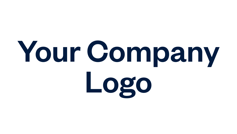 ITEM/SERVICE	DESCRIPTION          QTY/HOURS	    RATE 	    AMOUNTTERMSText Here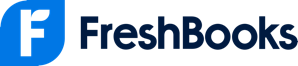 PlaceholderText000000000PlaceholderText000000000PlaceholderText000000000PlaceholderText000000000Subtotal$00.00Tax Rate5%Tax$00.00CONDITIONS/INSTRUCTIONSTOTAL$00.00Text Here